План тематической недели «Неделя здорового питания» с 11.12.2023г. по 15.12.2023г.Девиз: «Здоровое питание - успешное образование»Цели:1. Совершенствование системы питания.2. Формирование у детей и подростков ценностного отношения к основам культуры питания.Задачи:1. Расширение знаний детей о правилах питания, направленных на сохранение и укрепление здоровья, формирование готовности соблюдать эти правила.2. Формирование навыков правильного питания как составной части здорового образа жизни.3. Предупреждение заболеваний и сохранение здоровья школьников.4. Просвещение педагогов и родителей в вопросах организации правильного питания.Прогнозируемый результат:1. Улучшение состояния здоровья школьников по показателям заболеваний, зависящим откачества питания.2. Обеспечение благоприятных условий для организации режима дня детей и подростков.3. Повышение уровня знаний родителей (законных представителей) и обучающихся по вопросам здорового питания, здорового образа жизни.Директор школы                           Борзенкова Н.А.№ДатаМероприятияКлассыОтветственныеДевиз: «Овощи и фрукты – полезные продукты»Девиз: «Овощи и фрукты – полезные продукты»Девиз: «Овощи и фрукты – полезные продукты»Девиз: «Овощи и фрукты – полезные продукты»Девиз: «Овощи и фрукты – полезные продукты»111.12.2023г.ПонедельникКонкурс загадок «В стране полезных витамин».1-9 классыПетрованова Л.А.111.12.2023г.ПонедельникКонкурс детского рисунка «Картинки витаминки».1-9 классыСамохина Н.А.Девиз: «Пейте дети молоко – будете здоровы!»Девиз: «Пейте дети молоко – будете здоровы!»Девиз: «Пейте дети молоко – будете здоровы!»Девиз: «Пейте дети молоко – будете здоровы!»Девиз: «Пейте дети молоко – будете здоровы!»212.12.2023г.ВторникАнкетирование обучающихся по вопросам питания.7-9 классыМетодист  по ВР212.12.2023г.ВторникМульти-пульти про корову. Все о пользе молока.1-5 классыШирнина Е.С.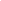 212.12.2023г.ВторникФлешмоб  «Подзарядка для всех».1-9 классыАхромов С.И.212.12.2023г.ВторникВикторина «Это чудо молоко».1-9 классыКлассные  руководителиДевиз: «Вода вымоет, а хлеб выкормит»Девиз: «Вода вымоет, а хлеб выкормит»Девиз: «Вода вымоет, а хлеб выкормит»Девиз: «Вода вымоет, а хлеб выкормит»Девиз: «Вода вымоет, а хлеб выкормит»313.12.2023г.средаБеседа (презентация) «Можно ли выжить на хлебе и воде?».5-9 классыАхромов С.И.Девиз: «Поешь рыбки — будут ноги прытки»Девиз: «Поешь рыбки — будут ноги прытки»Девиз: «Поешь рыбки — будут ноги прытки»Девиз: «Поешь рыбки — будут ноги прытки»Девиз: «Поешь рыбки — будут ноги прытки»414.12.2023г.четверг«Рыбный день: какая рыба самая полезная». Беседа (презентация) о пользе рыбы, рыбных продуктах.1-9 классыКлассные руководители414.12.2023г.четвергИзготовление коллажа: «Полезные и вредные продукты».1-9 классы Арканова В.В.Работа с родителями (законными представителями)Работа с родителями (законными представителями)Работа с родителями (законными представителями)Работа с родителями (законными представителями)Работа с родителями (законными представителями)512.12.2023г. Родительское собрание  «Родителям – о здоровом питании ребенка»:1.  Особенности организации питания детей в зимний период.2. Нужны ли детям сладости?3. Здоровое питание: овощи, фрукты и ягоды в питании детей.4. Здоровое питание. Блюда из яиц в рационе ребенка.5. Здоровое питание. Значение рыбы в питании детей.Методист  по ВР